SMART-HEALTHCARE DALAM MENDIAGNOSA VIRAL DISEASE BACTERIAL AND FUNGAL OSPHRONEMUS GOURAMY MENGGUNAKAN  METODE TEOREMA BAYESYulia Sahara *, Trinanda Syahputra**, Hafizah *** Program StudiSistemInformasi, STMIK Triguna Dharma** Program StudiSistemInformasi, STMIK Triguna DharmaPENDAHULUAN Pembangunan sektor budidaya perikanan merupakan salah satu prioritas pemerintah sebagai sumber daya yang penting bagi hajat hidup masyarakat dan juga sebagai penggerak utama (prime mover) ekonomi nasional. Namun terjadinya penurunan mutu produk dari segi kualitas yang dapat mengakibatkan kerugian ekonomis yang sangat besar[1]. Sistem Pakar merupakan sistem komputer yang berbasis pada pengetahuan yang terpadu di dalam suatu sistem informasi dasar yang ada, sehingga memiliki kemampuan untuk menyelesaikan masalah dalam bidang tertentu secara cerdas dan efektif sebagaimana layaknya seorang pakar[3].Metode Teorema Bayes dipergunakan untuk mengembangkan Sistem yang Cerdas untuk mendiagnosa berbagai penyakit. Pada penelitian ini Metode Teorema Bayes diimplementasikan untuk mendiagnosis penyakit ikan gurame untuk menyimpulkan hasil keputusan yang cerdas.KAJIAN PUSTAKA2.1    Pengertian Smart-healtcare (Sistem Pakar)	Sistem pakar merupakan sistem yang berusaha mengadopsi pengetahuan manusia ke komputer, agar dapat menyelesaikan masalah seperti yang biasa dilakukan oleh para ahli. Sistem pakar mulai dikembangkan pertengahan tahun 1960. Sistem ini muncul pertama kali adalah General Problem Solver (GPPS)[2].Sistem pakar adalah pengembangan kecerdasan buatan dalam bentuk aplikasi praktis. Dalam penelitian lain, dijelaskan bahwa Sistem Pakar adalah salah satu metode yang terdapat dalam kecerdasan buatan yang digunakan untuk mendiagnosis kesalahan sistem dan sebagai pemecahan masalah. Definisi lain yang menjelaskan bahwa Sistem Pakar diimplementasikan untuk melakukan pemecahan masalah dan mengambil keputusan dengan pengetahuan dasar dan aturan yang diterapkan oleh sistem cerdas [4]. 2.2    Teorema BayesTeorema Bayes adalah sebuah teorema dengan dua penafsiran berbeda. Dalam penafsiran Bayes, teorema ini menyatakan seberapa jauh derajat kepercayaan subjektif harus berubah secara rasional ketika ada petunjuk baru[8].Probabilitas bayes adalah salah satu cara untuk mengatasi ketidakpastian dengan menggunakan formula bayes yang dinyatakan sebagai berikut:P (H | E) = Dimana :P(H | E)	: probabilitas hipotesa H jika terdapat evidence EP(E | H)	: probabilitas munculnya evidence E jika hipotesis HP(H)	: probabilitas hipotesa H tanpa memandang evidence apapunP(E)	: probabilitas evidence E tanpa memandang apapunPenerapan teorema bayes untuk mengatasi ketidakpastian, jika muncul lebih dari satu evidence dituliskan sebagai berikut :P(H | E, e) – P(H|E) Dimana:e	: evidence lamaE	: evidence lamaP(H|E,e)	: probabilitas adanya hipotesa H, jika muncul evidence baru E dari evidence lama eP(e|E)	: probabilitas kaitan antara e dan E tanpa memandang hipotesa apapunP(H|E)	: Probabilitas hipotesa H jika terdapat evidence EIkan Gurami (Osphronemus Gouramy)	Ikan gurame (Osphronemus gouramy) merupakan salah satu dari 15 jenis komoditas perikanan yang ditujukan untuk meningkatkan produksi dan pendapatan petani serta memenuhi sasaran peningkatan gizi masyarakat. Gurami jenis ikan air tawar yang banyak digemari oleh masyarakat dan ikan ini termasuk ikan air tawar konsumsi yang mempunyai nilai ekonomis tinggi.Virus, Bakteri, dan Jamur (Virus Disease Bacterial and Fungal)	Penyakit menjadi salah satu kendala dalam usaha perikanan. Salah satunya penyakit infeksi yang sering ditemukan pada budidaya ikan adalah virus, bakteri dan jamur. Penyakit virus adalah organisme yang sangat kecil dan bersifat infeksi yang hanya dapat berkembang biak dalam jaringan hidup. Penyakit yang disebabkan oleh virus umumnya bersifat akurat dan menular. Ikan yang terinfeksi akan melepaskan virus ke dalam air melalui urine, feses, dan sekresi reproduksi[10].METODOLOGI PENELITIAN Metode PenelitianBerikut metode penelitian yang digunakan dalam penelitian ini adalahData Collecting (Teknik Pengumpulan Data)Dalam Teknik pengumpulan data yang dilakukan peneliti diantaranya yaitu (a) observasi dan (b) wawancara. Observasi penelitian ini dilakukan dengan riset langsung ke Kolam Ikan Gurami Jaya di Tualang, Kec.Perbaungan Serdang Bedagai.Studi Of Literature (Studi Kepustakaan)Dalam penelitian ini banyak menggunakan jurnal-jurnal baik jurnal nasional maupun buku sebagai sumber refrensi. Diharapkan dengan menggunakan beberapa refrensi tersebut dapat membantu peneliti dalam menyelesaikan permasalahan yang terjadi di Kolam Ikan Gurami Jaya di Tualang, Kec.Perbaungan Serdang Bedagai terkait penyakit ikan gurami (Osphronemus Gouramy).Berikut ini Data yang diperoleh dari Kolam Ikan Gurami Jaya di Tualang, Kec.Perbaungan Serdang yaitu sebagai berikut :Tabel 3.1 Ciri-Ciri ikan gurami (Osphronemus Gouramy).	Berikut ini adalah tabel data ikan gurami (Osphronemus Gouramy) yang telah dilakukan penelitian pra-riset sebelumnya, data tersebut digunakan untuk mencari nilai gejala sebagai nilai awal untuk mendapatkan nilai kesimpulan pada bayes : Tabel 3.2 Data Penyakit Ikan Gurami (Osphronemus Gouramy)	Berdasarkan data di atas berikut beberapa gejala yang sering terjadi pada tanaman Ikan Gurami (Osphronemus Gouramy)yaitu sebagai berikut :Tabel 3.3 Data Gejala Penyakit Ikan Gurami (Osphronemus Gouramy)	Dibawah ini merupakan tabel nilai data pengelompokan Penyakit ikan gurami yaitu sebagai berikut:Tabel 3.4 Data Pengelempokan Penyakit Ikan GuramiTabel 3.4 Data Pengelempokan Penyakit Ikan Gurami(Lanjutan)	Berdasarkan wawancara dengan pakar maka nilai dari probabilitas bayes didapat dari interprestasi “ Kondisi “ dari pakar, yang diubah menjadi nilai probabilitas bayes tertentu sesuai dengan tabel kepastian.Tabel 3.5 KondisiTabel 3.6 Nilai Persen Penyakit	Dibawah ini merupakan tabel nilai densitas/ nilai probabilitas dari setiap Gejala  Hama dan Penyakit yaitu sebagai berikut:Tabel 3.7 Nilai Densitas Gejala Penyakit Ikan GuramiContoh berdasarkan hasil penelitian yang dilakukan pada kasus penyakit ikan gurami yang mengalami gejala-gejala.Tabel 3.8 KonsultasiBerikut ini langkah-langkah dalam penyelesain metode Teorema Bayes sebagai berikut :Mendefenisikan Nilai Probabilitas	Mendefenisikan terlebih dahulu nilai probabilitas dari tiap evidence untuk setiap hipotesis berdasarkan data kasus yang ada.P01 : Penyakit BakteriG01 : 0.8G02 : 0.6G07 : 0.4G09 : 0.6G12 : 0.4G14 : 0.6G16 : 0.8P02 : Penyakit JamurG01 : 0.8G04 : 0.6G15 : 0.4Menjumlahkan Nilai Probabilitas 	Setelah nilai probabilitas sudah didapat maka selanjutnya akan dijumlahkan nilai keseluruhan gejalanya.Mencari Nilai Probabilitas Hipotesa H tanpa Memandang evidence 	Mencari probabilitas hipotesa H tanpa memandang evidence dengan cara membagikan nilai probabilitas evidence awal dengan hasil penjumlahan probabilitas berdasarkan data sampel baru.P01 = Penyakit BakteriG01 = P (H1) =  0.8  = 0.19		    4.2G02 = P (H2) =  0.6  = 0.4		    4.2G07 = P (H3) =  0.4  = 0.09		    4.2G09 = P (H4) =  0.6  = 0.14		    4.2G12 = P (H5) =  0.4  = 0.09		    4.2G14 = P (H6) =  0.6  = 0.44		    4.2G16 = P (H7) =  0.8  = 0.19		    4.2P02 = Penyakit JamurG01 = P (H1) =  0.8  = 0.44		    1.8G04 = P (H2) =  0.6  = 0.33		    01.8Mencari Nilai Probabilitas Hipotesis memandang Evidence Mencari probabilitas hipotesis memandang evidence dengan cara mengalikan nilai probabilitas evidence awal dengan nilai probabilitas hipotesis tanpa memandang evidence dan menjumlahkan hasil perkalian bagi masing-masing. Mencari Nilai Hipotesa H dengan Benar Jika Diberi Evidence		Mencari probabilitas hipotesa H tanpa memandang evidence dengan cara membagikan nilai probabilitas evidence awal dengan hasil penjumlahan probabilitas berdasarkan data sampel baru.P01 = Penyakit BakteriG01 = P (H1) =  0.8  = 0.19		    4.2G02 = P (H2) =  0.6  = 0.4		    4.2G07 = P (H3) =  0.4  = 0.09		    4.2G09 = P (H4) =  0.6  = 0.14		    4.2G12 = P (H5) =  0.4  = 0.09		    4.2G14 = P (H6) =  0.6  = 0.44		    4.2G16 = P (H7) =  0.8  = 0.19		    4.2P02 = Penyakit JamurG01 = P (H1) =  0.8  = 0.44		    1.8G04 = P (H2) =  0.6  = 0.33		    01.86. Mencari Nilai Kesimpulan	Mencari Nilai kesimpulan dari metode Teorema Bayes  dengan cara mengalihkan nilai probabilitas evidence awal atau  dengan nilai hipotesa  benar jika diberikan evidence E atau  dan menunjukkan perkalian.P01 = Penyakit BakteriG01 : Ikan mengalami penurunan nafsu makanG02 : Warna tubuh gelap atau pucatG07 : Ikan berenang kepermukaan (hiperaktif)G09 : Pertumbuhan ikan lambatG12 : Ikan memproduksi lender berlebih G14 : Pembengkakan diperut G16 : Terdapat benjolan putih pada mata ikan P02 : Penyakit JamurG01 : Ikan mengalami penurunan nafsu makanG04 : Sirip mulai rontok dan bagian tepi sirip berwarna putih G15 : Mata ikan tampak pucat7.  Menetapkan Hasil Diagnosa 		Dari hasil perhitungan yang telah dilakukan, berikut adalah table hasil diagnosa pada contoh kasus berdasarkan gejala ikan gurami.Tabel 3.10 Hasil Diagnosa	Berdasarkan table hasil diagnose diatas, dari contoh kasus Gejala yang dialami pada ikan gurami dengan hasil gejala diagnosa (42%), maka dapat ditetapkan ikan gurami tersebut berdasarkan gejala di atas kemungkinan terdiagnosa terkena penyakit Bakteri (P01).Implementasi Dan PengujianImplementasi merupakan langkah yang digunakan untuk mengoperasikan sistem yang akan dibangun. Dalam bab ini akan dijelaskan bagaimana menjalankan sistem yang telah dibangun tersebut. Tampilan Form Menu UtamaForm menu utama berfungsi untuk pilihan proses yang akan dilakukan, menu utama terdiri dari menu file, dan menu keluar, didalam menu file terdapat submenu data tanaman, dan gejala, data penyakit,  dan diagnosa. Menu utama dapat dilihat pada gambar dibawah ini: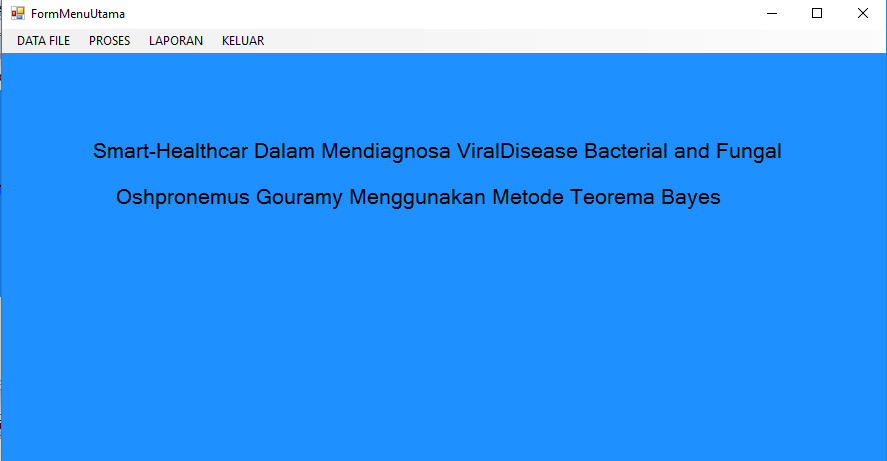 Gambar 3.1 Form Menu UtamaTampilan Form Data PenyakitHalaman data hama dan penyakit ini digunakan untuk melihat  data-data hama dan penyakit berdasarkan database. Berikut rancangan form dapat dilihat di bawah ini: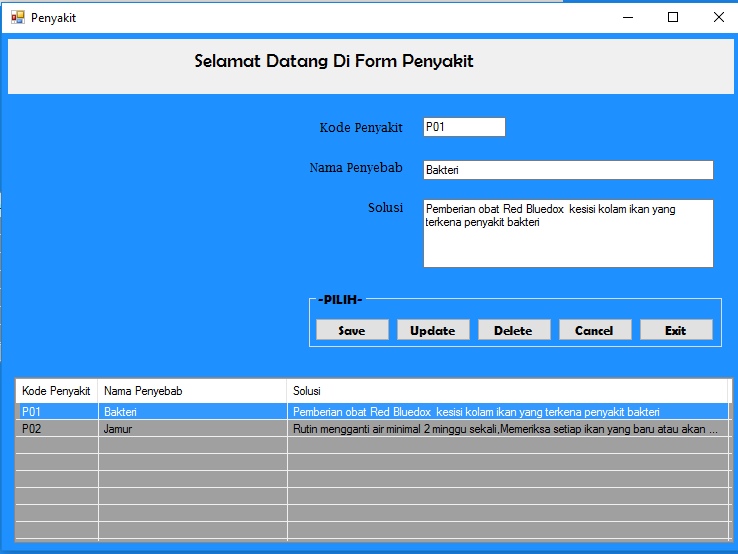 Gambar 3.2 Form Data Hama Dan PenyakitTampilan Form Data Gejala Halaman ini berguna untuk melihat atau mengubah gejala-gejala yang terjadi pada ikan gurami. Berikut rancangan gambar form data gejala :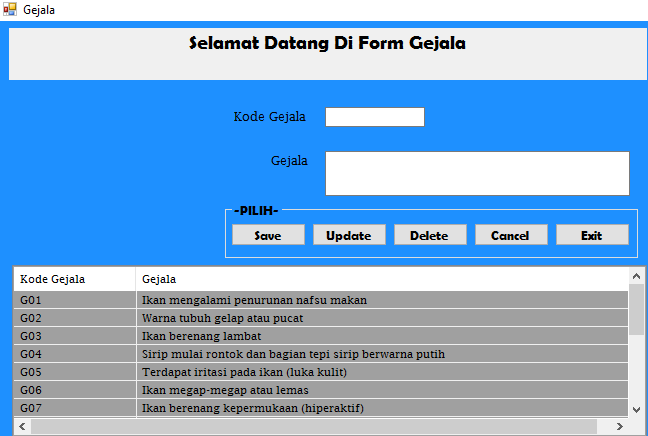 Gambar 3.3 Form Data GejalaTampilan Form Proses DiagnosaForm ini berfungsi untuk memproses data gejala untuk menentukan penyakit, nilai persen dari penyakit dan solusi  yang dialami oleh ikan. Berikut rancangan halaman diagnosa :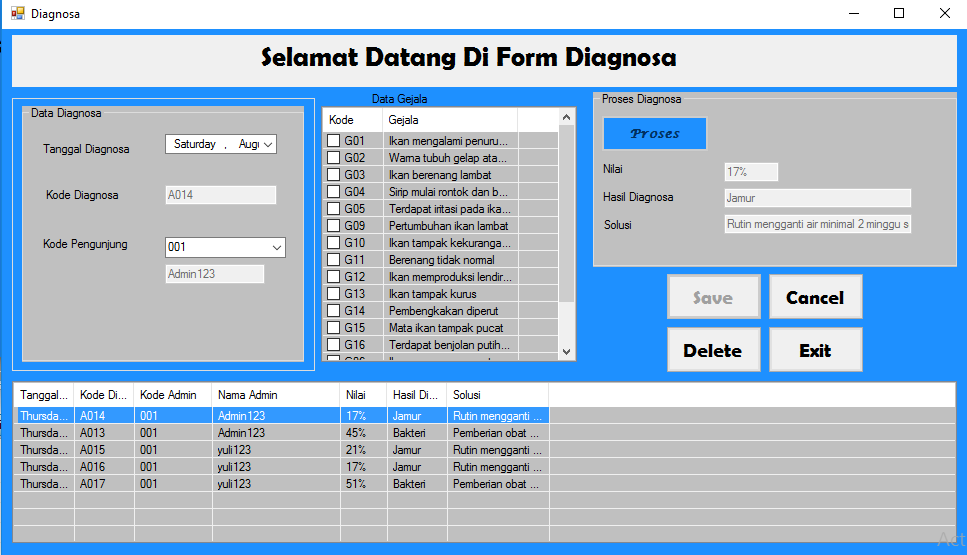 Gambar 3.4 Form Proses DiagnosaTampilan Form LaporanForm Laporan Hasil Perhitungan digunakan untuk menampilkan hasil proses perhitungan pada data penyakit ikan gurami dengan  menggunakan  metode  Teorema Bayes.  Di bawah ini merupakan tampilan Form Laporan :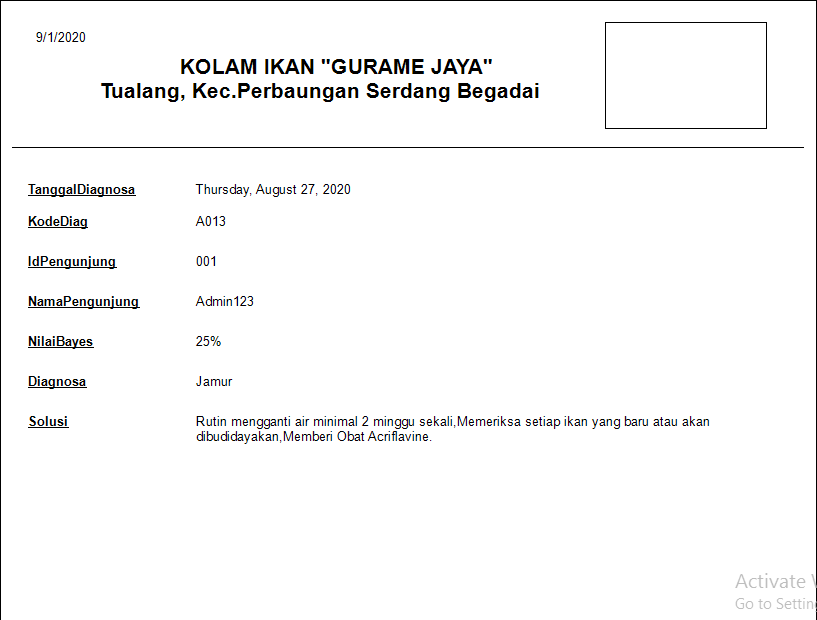 Gambar 3.5 Form Laporan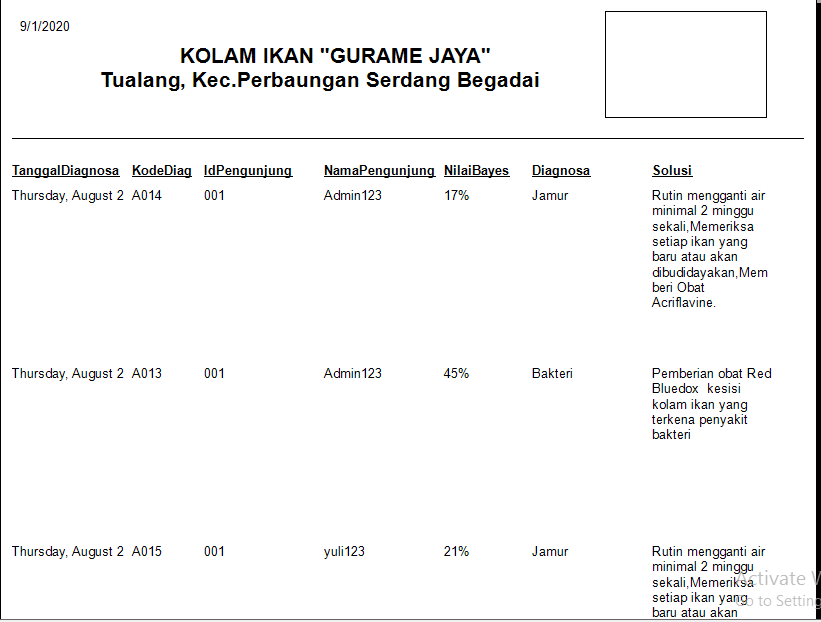 Gambar 3.6  Form Cetak Hasil Laporan4   Kesimpulan	Adapun kesimpulan yang diperoleh dari penelitian ini adalah sebagai berikut :Dengan adanya sistem ini sangat membantu bagi pemilik bagian tambak dengan cepat dalam menentukan hasil diagnosa beserta solusi dari gejala penyakit yang dialami ikan gurami.Sistem ini dapat membantu dan mempermudah untuk memperbaiki pendiagnosaan yang masih manual yang dirasakan oleh pemilik bagian tambak selama proses pendiagnosaan.Sistem pakar mendiagnosa penyakit ikan gurami dengan metode Teorema Bayes dalam mendiagnosa penyakit ikan gurami sangat tepat dalam penerapannya sehingga dapat diketahui jenis penyakit dari gejala yang di alami kolam ikan gurami jaya.Tampilan aplikasi sistem pakar mendiagnosa penyakit ikan gurami dengan metode Teorema Bayes sangat sederhana, sehingga pengguna aplikasi dapat memahami dan menggunakan nya dengan mudah.UCAPAN TERIMA KASIH 	Puji syukur dipanjatkan kehadirat Allah Subhanu wa ta’ala  karena berkat rahmat dan hidayah-Nya, yang masih memberikan kesehatan dan kesempatan sehingga dapat diselesaikan jurnal ilmiah ini dengan baik. ucapan terima kasih ditujukan kepada  kedua Orang tua, atas kesabaran, ketabahan serta ketulusan hati memberikan dorongan moril maupun material serta do’a yag tiada henti-hentinya. Ucapan terimakasih juga ditujukan untuk pihak-pihak yang telah mengambil bagian dalam penyusunan jurnal ilmiah ini.REFERENSI[3]	“Sistem Pakar Mendiagnosis Penyakit Pada Ikan Gurami Menggunakan Metode Dempster Shafer,” J. RESTI (Rekayasa Sist. dan Teknol. Informasi), vol. 3, no. 2, pp. 184–189, 2019, doi: 10.29207/resti.v3i2.917.[2]	“Sistem Pakar Mendiagnosa Penyakit Pada Ikan Konsumsi Air Tawar Berbasis Website,” Sist. Pakar Mendiagnosa Penyakit Pada Ikan Konsumsi Air Tawar Berbas. Website, vol. 1, no. 1, pp. 42–50, 2013, doi: 10.12928/jstie.v1i1.2503.[4]	“Analisis Perbandingan Metode ( Certainty Factor , Dempster Shafer dan Teorema Bayes ) untuk Mendiagnosa Penyakit Inflamasi Dermatitis Imun pada Anak,” Sains dan Komput., vol. 17, no. 2, pp. 151–157, 2018.[8]	“Sistem Pakar Untuk Mendeteksi Hama Tanaman Jahe Menggunakan Teorema Bayes,” Data Manaj. dan Teknol. Inf., vol. 16, no. 2, p. 27, 2015.[10]	“PERENDAMAN TELUR IKAN GURAME (Osphronemus gouramy) DENGAN EKSTRAK MENIRAN (Phyllanthus niruri L) SEBAGAI ANTI JAMUR,” J. Ruaya  J. Penelit. dan Kaji. Ilmu Perikan. dan Kelaut., vol. 1, no. 1, pp. 71–76, 2013, doi: 10.29406/rya.v1i1.231.BIOGRAFI PENULISArticle InfoABSTRACT	Article History:-Pembangunan sektor budidaya perikanan merupakan salah satu prioritas pemerintah sebagai sumber daya yang penting bagi hajat hidup masyarakat dan juga sebagai penggerak utama (prime mover) ekonomi nasional. Pada tambak kolam ikan gurami jaya sering mengalami terjadinya masalah yang diantaranya serangan wabah dan hama penyakit ikan budidaya serta penurunan kualitas lingkungan perairan, salah satunya yaitu serangan penyakit bakteri virus dan jamur yang dapat menyerang pada ikan termasuk pada ikan gurame yang menyebabkan kematian. Berdasarkan permasalahan yang telah dipaparkan maka dibutuhkan suatu sistem yang mampu memiliki untuk mengakuisis keilmuan dan pengetahuan pakar agar dapat digunakan dalam suatu sistem yang dapat melakukan pendekteksian hama dan penyakit ikan gurame yaitu dengan Teorema Bayes dalam mengimpelementasi sistem aplikasi yang akan digunakan. Teorema Bayes dipergunakan untuk mengembangkan Sistem yang Cerdas untuk mendiagnosa berbagai hama dan penyakit. Hasil akhir dari penelitian ini adalah untuk mempermudah pengguna untuk melakukan diagnosa terhadap penentuan penyakit pada ikan gurami menggunakan metode Teorema Bayes, sehingga memberikan hasil informasi dan  diagnosa yang dapat menunjukkan tingkat kepercayaan sistem terhadap penyakit tersebut dan saran atau solusi untuk mengatasi penyakit ikan gurrami.Keyword: Sistem Pakar, Teorema Bayes, Viral Disease Bacterial and Fungal Osphronemus Gouramy.Pembangunan sektor budidaya perikanan merupakan salah satu prioritas pemerintah sebagai sumber daya yang penting bagi hajat hidup masyarakat dan juga sebagai penggerak utama (prime mover) ekonomi nasional. Pada tambak kolam ikan gurami jaya sering mengalami terjadinya masalah yang diantaranya serangan wabah dan hama penyakit ikan budidaya serta penurunan kualitas lingkungan perairan, salah satunya yaitu serangan penyakit bakteri virus dan jamur yang dapat menyerang pada ikan termasuk pada ikan gurame yang menyebabkan kematian. Berdasarkan permasalahan yang telah dipaparkan maka dibutuhkan suatu sistem yang mampu memiliki untuk mengakuisis keilmuan dan pengetahuan pakar agar dapat digunakan dalam suatu sistem yang dapat melakukan pendekteksian hama dan penyakit ikan gurame yaitu dengan Teorema Bayes dalam mengimpelementasi sistem aplikasi yang akan digunakan. Teorema Bayes dipergunakan untuk mengembangkan Sistem yang Cerdas untuk mendiagnosa berbagai hama dan penyakit. Hasil akhir dari penelitian ini adalah untuk mempermudah pengguna untuk melakukan diagnosa terhadap penentuan penyakit pada ikan gurami menggunakan metode Teorema Bayes, sehingga memberikan hasil informasi dan  diagnosa yang dapat menunjukkan tingkat kepercayaan sistem terhadap penyakit tersebut dan saran atau solusi untuk mengatasi penyakit ikan gurrami.Keyword: Sistem Pakar, Teorema Bayes, Viral Disease Bacterial and Fungal Osphronemus Gouramy.Copyright © 2020 STMIK Triguna Dharma. 
All rights reserved.Corresponding Author :Nama	 :Yulia SaharaKantor	 :STMIK Triguna DharmaProgram Studi:SistemInformasiE-Mail 	 :yuliasahara2707@gmail.comCorresponding Author :Nama	 :Yulia SaharaKantor	 :STMIK Triguna DharmaProgram Studi:SistemInformasiE-Mail 	 :yuliasahara2707@gmail.comCorresponding Author :Nama	 :Yulia SaharaKantor	 :STMIK Triguna DharmaProgram Studi:SistemInformasiE-Mail 	 :yuliasahara2707@gmail.comNo.PengamatanSehatSakit1. Kulit CerahWarna mengkilap hitam2.SisikBersih Sobek dan rusak3.MataBeningPudar4.TubuhTebalCacat Fisik5.InsangBernafas BeraturanTidak Baraturan6.PerutUtuhMenggelembung7.BauSegarBusuk8.DagingPadat/KenyalKemerahanKode PenyakitPenyakit Ikan GuramiP01Penyakit BakteriP02Penyakit JamurKode GejalaGejalaG01Ikan mengalami penurunan nafsu makan G02Warna tubuh gelap atau pucat G03Ikan berenang lambatG04Sirip mulai rontok dan bagian tepi sirip berwarna putihG05Terdapat iritasi pada ikan (luka kulit)G06Ikan megap-megap atau lemas G07Ikan berenang kepermukaan (hiperaktif)G08Adanya bintik merah pada permukaan tubuhG09Pertumbuhan ikan lambatG10Ikan tampak kekurangan oksigenG11Berenang tidak normalG12Ikan memproduksi lendir berlebihG13Ikan tampak kurusG14Pembengkakan diperut G15Mata ikan tampak pucatG16Terdapat benjolan putih pada mata ikan KodeGejala P01P02GO1Ikan mengalami penerunan nafsu makan GO2Warna tubuh gelap atau pucatG03Ikan berenang lambatG04Sirip mulai rontok dan bagian tepi sirip berwarna putihG05Terdapat iritasi pada ikan (luka ikan)G06Ikan megap-megap atau lemas  G07Ikan berenang kepermukaan (hiperaktif)KodeGejala P01P02G08Adanya bintik merah pada permukaan tubuhG09Pertumbuhan ikan lambatG10Ikan tampak kekurangan oksigen G11Berenang tidak normalG12Ikan memproduksi lender berlebihG13Ikan tampak kurusG14Pembengkakan diperutG15Mata ikan tampak pucatG16Terdapat benjolan putihNo.KondisiNilai Probabilitas1.Tidak pasti-1.02.Tidak hampir pasti-0.83.Kemungkinan besar tidak-0.64.Mungkin tidak-0.45.Tidak Tahu-0.2 to 0.26.Mungkin0.47.Kemungkinan besar0.68.Hampir pasti0.89.Pasti1.0Kode PenyakitPenyakit Ikan GuramiPersentaseP01Penyakit Bakteri41 – 100%P02Penyakit Jamur16 – 20%Kode PenyakitKode GejalaNilai Densitas/ Nilai ProbabilitasP01G010.5P01G020.6P01G030.4P01G070.5P01G080.6 P01G090.6P01G100.3P01G120.5P01G140.5P01G160.6P02G010.5P02G040.5P02G050.4P02G060.3P02G110.4P02G130.4P02G150.3Kode GejalaGejalaJawabanG01Ikan mengalami penurunan nafsu makanYaG02Warna tubuh gelap atau pucatYaG03Ikan berenang lambatTIDAKG04Sirip mulai rontok dan bagian tepi sirip berwarna putihYaG05Terdapat iritasi pada ikan (luka kulit)TIDAKG06Ikan megap-megap atau lemasTIDAKG07Ikan berenang kepermukaan (hiperaktif)YaG08Adanya bintik merah pada permukaan tubuhTIDAKG09Pertumbuhan ikan lambatYaG10Ikan tampak kekurangan oksigenTIDAKG11Berenang tidak normal TIDAKG12Ikan memproduksi lendir berlebihYaG13Ikan tampak kurusTIDAKG14Pembengkakan diperutYaG15Mata ikan tampak pucatYaG16Terdapat benjolan putih pada mata ikanYaKode GejalaHasil DiagnosaP0142%P0218%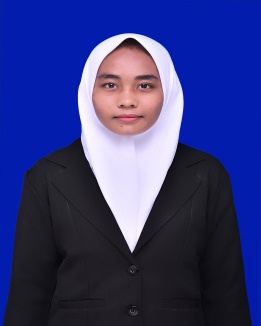 Yulia Sahara wanita kelahiran Rantau Prapat, 27 Juli 1998 anak ke 2 dari 3 bersaudara pasangan Bapak M. Yatim dan ibu Risma Pauli Roha, Mempunyai pendidikan Sekolah Dasar SD Negeri 115525 Sigambal Rantau Prapat tamat tahun 2010, kemudian melanjutkan pendidikan Madrasah Tsanawiyah Swasta tamat tahun 2013, kemudian melanjutkan pendidikan Sekolah Menengah Atas SMA Negeri 1 Rantau Prapat  tamat tahun 2016. Saat ini menempuh pendidikan Strata Satu (S-1) di SMTIK Triguna Dharma Medan mengambil jurusan Program Studi Sistem Informasi. E-mail yuliasahara2707@gmail.com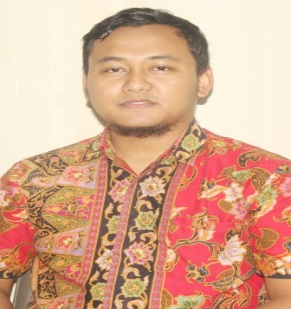 Trinanda Syahputra, S.T., M.KOM Beliau merupakan dosen tetap STMIK Triguna Dharma, serta aktif sebagai dosen pengajar khusus pada bidang ilmu Sistem Informasi.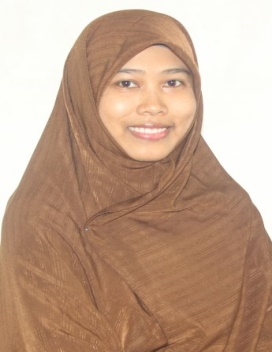 Hafizah, S.KOM, M.KOM Beliau merupakan dosen tetap di STMIK Triguna Dharma serta aktif sebagai dosen pengajar khusus di bidang ilmu Sistem Komputer.